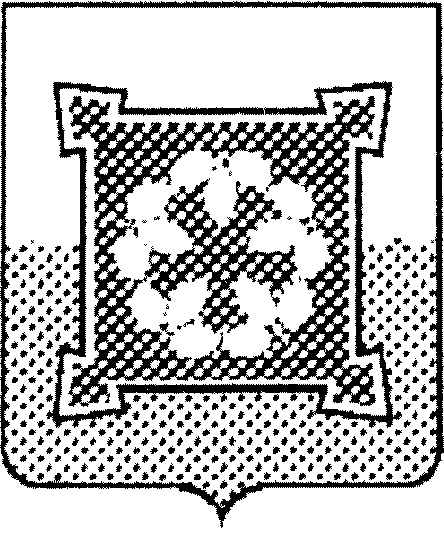 УПРАВЛЕНИЕ СОЦИАЛЬНОЙ ЗАЩИТЫ НАСЕЛЕНИЯЧЕБАРКУЛЬСКОГО ГОРОДСКОГО ОКРУГАПРИКАЗ «18» декабря   2017 года                                                                       № 183     г. Чебаркуль                                                                                                                                                                                                                                                                Об утверждении Положения о проверке достоверности и полноты сведений, представляемых гражданами, претендующими на замещение должностей муниципальной службы, и муниципальными служащими Управления социальной защиты населения Чебаркульского городского округа, и соблюдения муниципальными служащими требований к служебному поведениюВ соответствии  с законодательством Российской Федерации, руководствуясь Указом Президента Российской Федерации от 21.09.2009 г. № 1065 «О проверке достоверности и полноты сведений, представляемых гражданами, претендующими на замещение должностей федеральной государственной службы, и федеральными государственными служащими, и соблюдения федеральными государственными служащими требований к служебному поведению», Федеральным законом от 06.10.2003 №131-ФЗ «Об общих принципах организации местного самоуправления в Российской Федерации», Указом Президента Российской Федерации от 12.09.2017г. № 431 «О внесении изменений в некоторые акты Президента Российской Федерации в целях усиления контроля за соблюдением законодательства о противодействии коррупции»,   постановлением администрации Чебаркульского городского округа от 14.12.2017г. № 894  «Об утверждении Положения о проверке достоверности и полноты сведений, представляемых гражданами, претендующими на замещение должностей муниципальной службы, и муниципальными служащими администрации Чебаркульского городского округа, и соблюдения муниципальными служащими требований к служебному поведению». ПРИКАЗЫВАЮ:1. Утвердить Положение о проверке достоверности и полноты сведений, представляемых гражданами, претендующими на замещение должностей муниципальной службы, и муниципальными служащими Управления социальной защиты населения Чебаркульского городского округа, и соблюдения муниципальными служащими требований к служебному поведению (далее - Положение) (Приложение). 2. Ведущему специалисту Управления социальной защиты населения Чебаркульского городского округа (Топорищев С.А.) разместить настоящий приказ на сайте Управления. 3. Ведущему специалисту, юристу (Чугунова Е.Н) довести до сведения муниципальных служащих Управления настоящее Положение.4. Считать настоящий приказ и Положение действующими в отношении руководителей муниципальных учреждений, подведомственных УСЗН: КЦСОН Чебаркульского городского округа, МКУ  «Центр помощи детям» г.Чебаркуля.5. Контроль за исполнением настоящего приказа оставляю за собой.Начальник		                                                                                  О.А.КузнецоваПриложение к приказу от «18» декабря  2017 года № 181ПОЛОЖЕНИЕо проверке достоверности и полноты сведений, представляемых гражданами, претендующими на замещение должностей муниципальной службы, и муниципальными служащими Управления социальной защиты населения Чебаркульского городского округа, и соблюдения муниципальными служащими требований к служебному поведению 	1. Настоящим Положением о проверке достоверности и полноты  сведений (далее именуется - Положение), представленных гражданами, претендующими на замещение  должностей муниципальной службы, и муниципальными служащими   Управления социальной защиты населения Чебаркульского городского округа (далее - Управление) и соблюдения муниципальными служащими требований к служебному поведению  определяется порядок осуществления проверки:	1) достоверности и полноты сведений о доходах, об имуществе и обязательствах имущественного характера, представляемых гражданами, претендующими на замещение должностей муниципальной службы, и  муниципальными служащими Управления, в том числе: гражданами, претендующими на замещение должностей муниципальной службы Управления  (далее именуются - граждане) на отчетную дату;	муниципальными служащими Управления (далее именуются – муниципальные служащие) за отчетный период и за два года, предшествующие отчетному периоду;	2) достоверности и полноты сведений (в части, касающейся профилактики коррупционных правонарушений), представленных гражданами при поступлении на муниципальную службу  в Управление в соответствии с нормативными правовыми актами Российской Федерации (далее - сведения, представляемые гражданами в соответствии с нормативными правовыми актами Российской Федерации);	3) соблюдения муниципальными служащими в течение трех лет, предшествующих поступлению информации, явившейся основанием для осуществления проверки, предусмотренной настоящим подпунктом, ограничений и запретов, требований о предотвращении или урегулировании конфликта интересов, исполнения ими обязанностей, установленных Федеральным законом от 25 декабря 2008 г. N 273-ФЗ "О противодействии коррупции" и другими федеральными законами (далее - требования к служебному поведению).	2. Проверка, предусмотренная подпунктами 2 и 3 пункта 1 настоящего Положения, осуществляется соответственно в отношении граждан, претендующих на замещение любой должности муниципальной службы Управления, муниципальных служащих, замещающих любую должность муниципальной службы   Управления.		3. Проверка достоверности и полноты сведений о доходах, об имуществе и обязательствах имущественного характера, представленных муниципальным служащим, замещающим должность муниципальной службы в Управлении, не предусмотренную перечнем коррупционно - опасных должностей, утвержденным     Постановлением  администрации Чебаркульского   городского округа  от  03.02.2016 года № 67 «Об утверждении Перечня коррупционно-опасных должностей  муниципальной службы МО «Чебаркульский городской округ» (далее Перечнем), осуществляется в порядке, установленном настоящим Положением для проверки сведений, представленных гражданами в соответствии с нормативными правовыми актами РФ.                            					4. Проверка, предусмотренная пунктом 1 настоящего Положения, осуществляется по решению начальника Управления в соответствии с настоящим Положением. Решение принимается отдельно в отношении каждого гражданина или муниципального служащего и оформляется в письменной форме. 	5. Кадровый работник Управления или иное должностное лицо, ответственное за работу по профилактике коррупционных и иных правонарушений, по решению начальника Управления, осуществляют проверку:	1) достоверности и полноты сведений о доходах, об имуществе и обязательствах имущественного характера, представленных гражданами, претендующими на замещение должностей муниципальной службы Управления, а также сведений, представленных указанными гражданами в соответствии с нормативными правовыми актами РФ;	2) достоверности и полноты сведений о доходах, об имуществе и обязательствах имущественного характера, представленных муниципальными служащими, замещающими должности муниципальной службы Управления;	3) соблюдения муниципальными служащими, замещающими должности муниципальной службы  Управления, требований к служебному поведению.	6. Основанием для проверки является письменно оформленная информация:	1) о предоставлении гражданином или муниципальным служащим, недостоверных или неполных сведений, представленных им в соответствии с подпунктами 1 и 2 пункта 1 настоящего Положения;	2) о несоблюдении муниципальным служащим требований к служебному поведению.	7. Информация, предусмотренная пунктом 6 настоящего Положения, может быть представлена:	1) правоохранительными органами, иными государственными органами, органами местного самоуправления и их должностными лицами;	2) кадровым работником Управления или иным должностным лицом, ответственным за работу по профилактике коррупционных и иных правонарушений;	3) постоянно действующими руководящими органами политических партий и зарегистрированных в соответствии с законом иных общероссийских общественных объединений, не являющихся политическими партиями;	4) Общественной палатой Российской Федерации, Общественной палатой Челябинской области, Общественной палатой Чебаркульского муниципального района;	5) общероссийскими средствами массовой информации.	8. Информация анонимного характера не может служить основанием для проверки.	9. Проверка осуществляется в срок, не превышающий 60 дней со дня принятия решения о ее проведении. Срок проверки может быть продлен до 90 дней, начальником Управления, принявшим решение о ее проведении.	10. При осуществлении проверки достоверности и полноты сведений о  доходах, об имуществе и обязательствах имущественного характера, представляемых гражданами, претендующими на замещение должностей муниципальной службы, и муниципальными служащими  Управления, кадровый работник  или иное должностное лицо, ответственное за работу по профилактике коррупционных и иных правонарушений,  вправе дополнительно:	1) проводить беседу с гражданином или муниципальным служащим;	2) изучать представленные гражданином или муниципальным служащим дополнительные материалы;	3) получать от гражданина или муниципального служащего пояснения по представленным им материалам.	4) направлять в установленном порядке запрос (кроме запросов, касающихся осуществления оперативно-розыскной деятельности или ее результатов) в органы прокуратуры Российской Федерации, иные федеральные государственные органы, государственные органы субъектов Российской Федерации, территориальные органы федеральных государственных органов, органы местного самоуправления, на предприятия, в учреждения, организации и общественные объединения (далее - государственные органы и организации) об имеющихся у них сведениях: о доходах, об имуществе и обязательствах имущественного характера гражданина или муниципального служащего, его супруги (супруга) и несовершеннолетних детей; о достоверности и полноте сведений, представленных гражданином в соответствии с нормативными правовыми актами Российской Федерации; о соблюдении муниципальным служащим требований к служебному поведению;				5) наводить справки у физических лиц и получать от них информацию с их согласия;	6) осуществлять анализ сведений, представленных гражданином или муниципальным служащим в соответствии с законодательством Российской Федерации о противодействии коррупции.	11. В запросе, предусмотренном подпунктом 4 пункта 8 настоящего Положения, указываются:	а) фамилия, имя, отчество руководителя государственного органа  Челябинской области или организации, в которые направляется запрос;			б) нормативный правовой акт, на основании которого направляется запрос;		в) фамилия, имя, отчество, дата и место рождения, место регистрации, жительства и (или) пребывания, должность и место работы (службы), вид и реквизиты документа, удостоверяющего личность, гражданина или муниципального служащего, его супруги (супруга) и несовершеннолетних детей, сведения о доходах, об имуществе и обязательствах имущественного характера которых проверяются, гражданина, представившего сведения в соответствии с нормативными правовыми актами, полнота и достоверность которых проверяются, либо муниципального служащего, в отношении которого имеются сведения о несоблюдении им требований к служебному поведению;				г) содержание и объем сведений, подлежащих проверке;	д) срок представления запрашиваемых сведений;	е) фамилия, инициалы и номер телефона муниципального служащего, подготовившего запрос;	ё) идентификационный номер налогоплательщика (в случае направления запроса в налоговые органы Российской Федерации);	ж) другие необходимые сведения.	12. Кадровый работник Управления или иное должностное лицо, ответственное за работу по профилактике коррупционных и иных правонарушений обеспечивают:	1) уведомление в письменной форме муниципального служащего о начале в отношении его проверки - в течение двух рабочих дней со дня получения соответствующего решения;	2) проведение в случае обращения муниципального служащего беседы с ним, в ходе которой он должен быть проинформирован о том, какие сведения, представляемые им в соответствии с настоящим Положением, и соблюдение каких требований к служебному поведению подлежат проверке, - в течение семи рабочих дней со дня обращения муниципального служащего, а при наличии уважительной причины - в срок, согласованный с муниципальным служащим.	13. По окончании проверки кадровый работник Управления  ответственный за работу по профилактике коррупционных и иных правонарушений, обязаны ознакомить муниципального служащего с результатами проверки с соблюдением законодательства Российской Федерации о государственной тайне.	14. Муниципальный служащий вправе:	1) давать пояснения в письменной форме: в ходе проверки; по вопросам, указанным в подпункте 2 пункта 10 настоящего Положения; по результатам проверки;	2) представлять дополнительные материалы и давать по ним пояснения в письменной форме;	3) обращаться к кадровому работнику Управления или иному должностному лицу, ответственному за работу по профилактике коррупционных и иных правонарушений, с подлежащим удовлетворению ходатайством о проведении с ним беседы по вопросам, указанным в подпункте 2 пункта 10 настоящего Положения.	15. Пояснения, указанные в пункте 12 настоящего Положения, приобщаются к материалам проверки.	16. На период проведения проверки муниципальный служащий может быть отстранен от замещаемой должности муниципальной службы Управления  на срок, не превышающий 60 дней со дня принятия решения о ее проведении. Указанный срок может быть продлен до 90 дней начальником Управления, принявшим решение о проведении проверки.	На период отстранения муниципального служащего от замещаемой  должности муниципальной службы Управления денежное содержание по замещаемой им должности сохраняется.	17. Кадровый работник или иное должностное лицо, ответственное, за работу по профилактике коррупционных и иных правонарушений, представляют начальнику Управления, доклад о ее результатах.	18. Сведения о результатах проверки с письменного согласия  начальника Управления, принявшего решение о ее проведении, представляются  кадровым работником или иным должностным лицом, ответственным за работу по профилактике коррупционных и иных правонарушений, с одновременным уведомлением об этом гражданина или муниципального служащего, в отношении которых проводилась проверка, органам, организациям, общественным объединениям и должностным лицам, указанным в пункте 7 настоящего Положения, предоставившим информацию, явившуюся основанием для проведения проверки, с соблюдением законодательства Российской Федерации о персональных данных и государственной тайне.         19. При установлении в ходе проверки обстоятельств, свидетельствующих о наличии признаков преступления или административного правонарушения, материалы об этом представляются в государственные органы в соответствии с их компетенцией.         20. Начальник Управления, рассмотрев доклад, указанный в пункте 17 настоящего Положения, принимает одно из следующих решений:         1) назначить гражданина на должность муниципальной службы Управления;        2) отказать гражданину в назначении на должность муниципальной службы Управления;        3) применить к муниципальному служащему меры юридической ответственности;        4) представить материалы проверки в соответствующую комиссию по соблюдению требований к служебному поведению муниципальных служащих и урегулированию конфликта интересов Управления.	21. Подлинники справок о доходах, об имуществе и обязательствах имущественного характера в соответствии с Указом Президента Российской Федерации от  23 июня 2014 г.  №460 , по окончании календарного года  приобщаются к личным делам муниципальных служащих.          22. Материалы проверки хранятся  в Управлении в течение трех лет со дня ее окончания, после чего передаются в архив.